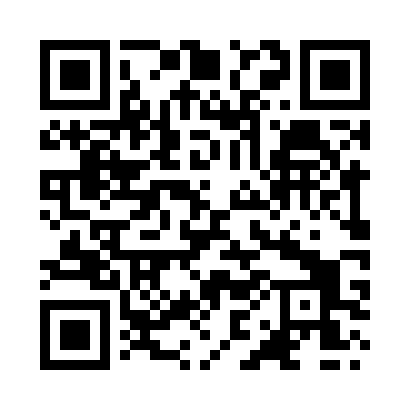 Prayer times for Slaidburn, Lancashire, UKSat 1 Jun 2024 - Sun 30 Jun 2024High Latitude Method: Angle Based RulePrayer Calculation Method: Islamic Society of North AmericaAsar Calculation Method: HanafiPrayer times provided by https://www.salahtimes.comDateDayFajrSunriseDhuhrAsrMaghribIsha1Sat2:564:441:086:469:3211:202Sun2:564:431:086:479:3311:203Mon2:554:431:086:479:3411:214Tue2:554:421:086:489:3511:225Wed2:554:411:086:499:3611:226Thu2:554:411:096:499:3711:237Fri2:544:401:096:509:3811:248Sat2:544:391:096:509:3911:249Sun2:544:391:096:519:4011:2510Mon2:544:381:096:519:4111:2511Tue2:544:381:106:529:4111:2612Wed2:544:381:106:529:4211:2613Thu2:544:381:106:539:4311:2614Fri2:544:371:106:539:4311:2715Sat2:544:371:106:549:4411:2716Sun2:544:371:116:549:4411:2817Mon2:544:371:116:549:4511:2818Tue2:544:371:116:559:4511:2819Wed2:544:371:116:559:4511:2820Thu2:544:371:126:559:4611:2921Fri2:554:381:126:559:4611:2922Sat2:554:381:126:569:4611:2923Sun2:554:381:126:569:4611:2924Mon2:554:391:126:569:4611:2925Tue2:564:391:136:569:4611:2926Wed2:564:391:136:569:4611:2927Thu2:564:401:136:569:4611:2928Fri2:574:411:136:569:4611:2929Sat2:574:411:136:569:4511:2930Sun2:584:421:146:569:4511:29